Thermal Energy and Changes of State WSDirections: In each example below, state whether energy is being lost or absorbed.1. 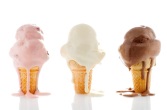 2. 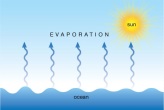 3. 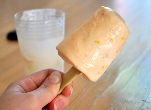 4. 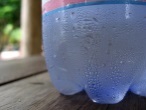 Directions: Complete the table by listing the new state of matter and the process the matter underwent.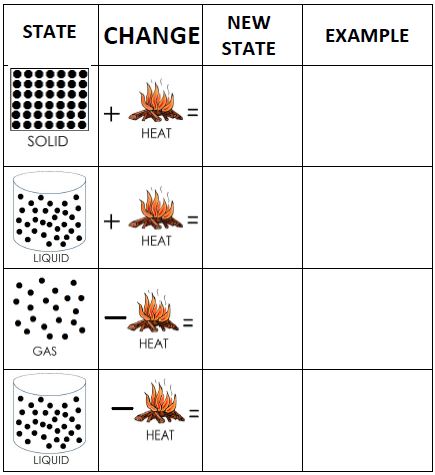 